Сумська міська радаVII СКЛИКАННЯ ________ СЕСІЯРІШЕННЯУ зв’язку з припиненням повноважень Піщанської сільської ради Ковпаківського району м.Суми Сумської області, з метою забезпечення реалізації прав співвласників багатоквартирного будинку на самостійне управління будинком, відповідно до Закону України «Про особливості здійснення права власності у багатоквартирному будинку», статті 8-3 Закону України «Про добровільне об’єднання територіальних громад», на підставі постанови Кабінету Міністрів України від 20.04.2016 № 301 «Про затвердження Порядку списання з балансу багатоквартирних будинків», керуючись                статтею 25 Закону України «Про місцеве самоврядування в Україні», Сумська міська радаВИРІШИЛА: Списати з балансу Піщанської сільської ради Ковпаківського району м.Суми Сумської області багатоквартирний будинок по вулиці Кооперативній, 6 в селі Піщане за визначеною законодавством процедурою.  Утворити комісію зі списання багатоквартирного будинку з балансу Піщанської сільської ради Ковпаківського району м.Суми Сумської області  (далі – комісія) у складі згідно з додатком.Комісії (Мечик В.А.):3.1. Розмістити оголошення про прийняття цього рішення на інформаційних стендах у під’їздах багатоквартирного будинку. 3.2. Провести огляд багатоквартирного будинку по вулиці Кооперативній, 6 в селі Піщане.3.3. За результатами роботи скласти акт про списання багатоквартирного будинку з балансу та забезпечити його передачу на затвердження Сумській міській раді у строк не більше двох місяців з дня прийняття цього рішення.4. Вважати закінченою процедуру списання багатоквартирного будинку з балансу після затвердження Сумською міською радою відповідного акта про списання.5. Департаменту комунікацій та інформаційної політики Сумської міської ради (Кохан А.І.) розмістити інформацію про прийняття даного рішення на офіційному веб-сайті Сумської міської ради. 6. Контроль за виконанням даного рішення покласти на постійну комісію Сумської міської ради з питань житлово-комунального господарства, благоустрою, енергозбереження, транспорту та зв’язку (Гробова В.П.). Сумський міський голова 	О. М. Лисенко Виконавець: Мечик В.А.________________Ініціатор розгляду питання: Сумський міський головаПроект рішення підготовлено: в.о. старости Піщанського старостинського округу Сумської міської радиДоповідач: в.о. старости Піщанського старостинського округу Мечик В.А.Додатокдо рішення Сумської міської ради «Про списання з балансу  Піщанської сільської ради Ковпаківського району м.Суми Сумської області багатоквартирного  будинку»    від                 20__  року №        -МРСкладкомісії зі списання багатоквартирного будинку з балансу Піщанської сільської ради Ковпаківського району м.Суми Сумської областіМечик Володимир Анатолійович    -     в.о.   старости                 Піщанського                                                                    старостинського округу     Cумської                                                                        міської     ради,    голова        комісії                     Члени комісії: Биков Олександр Володимирович   -     головний спеціаліст відділу житлового                                                                     господарства   управління    житлово –                                                                    комунального                    господарства                                                                    департаменту    інфраструктури   міста                                                                   Cумської  міської   ради;                                                       	Виноградська Ольга Миколаївна      -    головний        бухгалтер      Піщанської                                                                                сільської  ради  Ковпаківського району                                                                     м. Суми   Сумської   області; Шарафулліна Людмила Вікторівна   -    спеціаліст  ІІ    категорії      Піщанської                                                                                сільської  ради  Ковпаківського району                                                                     м. Суми   Сумської   області; Хряпіна Ольга Миколаївна      -              касир   Піщанської   сільської       ради                                                                                Ковпаківського      району     м.    Суми                                                                    Сумської      області. Сумський міський голова 	О. М. Лисенко Виконавець: Мечик В.А.________________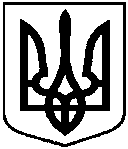 Проект оприлюднено «___» ___________2019р.від «___» ____ 2019 року № ____ - МРм. СумиПро списання з балансу  Піщанської сільської ради Ковпаківського району м.Суми Сумської області багатоквартирного будинку